MODELO DE RELATÓRIO DE BUG DE QA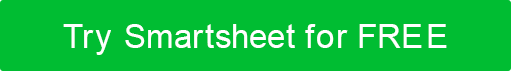 ID de defeitoAUTORLIBERTE BUILD NO.Um ID único para que o bug possa ser referenciadoA pessoa que escreveu o relatório do bugO número de compilação de versão do software em que o bug foi detectado DATA ABERTAÁREA DE PROBLEMASDESCRIÇÃO DO PROBLEMADATA DE ENCERRAMENTOTÍTULO DE PROBLEMAAMBIENTE ATUALTIPO DE DEFEITOXQUE DETECTOUXCOMO DETECTADOXFuncionalidadeGarantia da qualidadeTesteArquitetônicoCliente ExternoRevisarConectividadeCliente InternoPasso a passoConsistênciaDesenvolvimentoJadIntegridade do banco de dadosPRIORIDADEXESTADOXDocumentaçãoCríticoAbrirGUIAltoSendo revisado pelo DesenvolvimentoInstalaçãoMédiaRetornado pelo DesenvolvimentoMemóriaBaixoPronto para testes na próxima compilaçãoDesempenhoSEVERIDADEXFechado (QA)Segurança e ControlesCríticoRetornado por (QA)Normas e ConvençõesAltoAdiado para a próxima versãoStressMédiaATRIBUÍDO AUsabilidadeBaixoDESCRIÇÃO DO STATUSFIXADO PORCONSERTE PLANEJADO CONSTRUIR NO. DISCLAIMERQuaisquer artigos, modelos ou informações fornecidas pelo Smartsheet no site são apenas para referência. Embora nos esforcemos para manter as informações atualizadas e corretas, não fazemos representações ou garantias de qualquer tipo, expressas ou implícitas, sobre a completude, precisão, confiabilidade, adequação ou disponibilidade em relação ao site ou às informações, artigos, modelos ou gráficos relacionados contidos no site. Qualquer dependência que você colocar em tais informações é, portanto, estritamente por sua conta e risco.